Esquisse le graphique de chacune des fonctions suivantes et répond aux questions qui suivent.Idées Principales :Généralise les caractéristiques suivant pour une fonction logarithmiques :   où Fonction ExponentielleFonction ExponentielleRéciproqueRéciproqueRéciproqueEquation :Note pour la calculatrice :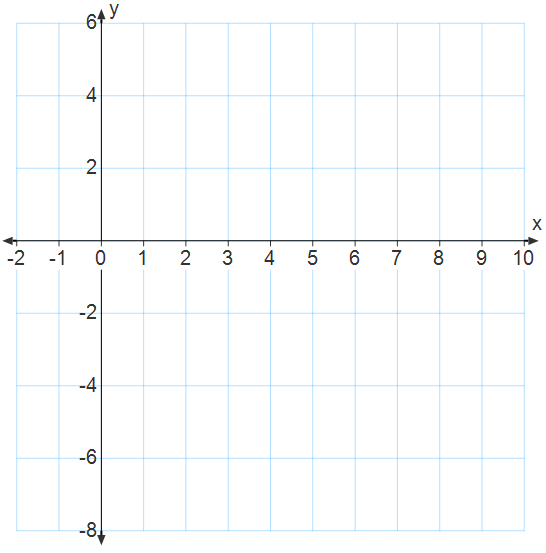 Equation :a) Le nombre d’A à O :b) A à O :c) le nombre d’O à O :d) Domaine :e) Image :f) Décrit le comportement aux extrémités :Trace le graphique de:a = ______ ; b = ______ a = ______ ; b = ______ a = _____ ; b = ______ a) # d’A à O :b) # d’O à O :c) O à O d) Domaine :e) Image :f) Décrit le comportement aux extrémités :Fonction ExponentielleFonction ExponentielleRéciproqueRéciproqueRéciproqueEquation :Note pour la calculatrice :Equation :a) Le nombre d’A à O :b) A à O :c) le nombre d’O à O :d) Domaine :e) Image :f) Décrit le comportement aux extrémités :Trace le graphique de:a = ______ ; b = ______ a = ______ ; b = ______ a = _____ ; b = ______ Réécris sous la notation de « ln »a) # d’A à O :b) # d’O à O :c) O à O d) Domaine :e) Image :f) Décrit le comportement aux extrémités :Abscisse à l’origineNombre d’ordonnée à l’origineComportement aux extrémitésSi a < 0Comportement aux extrémitésSi a > 0Domaine Image